ПРОЕКТ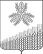 АДМИНИСТРАЦИЯ КРАСНОПОЛЯНСКОГО СЕЛЬСКОГО ПОСЕЛЕНИЯ КУЩЁВСКОГО РАЙОНАПОСТАНОВЛЕНИЕот _____2022 года                                                                                              № ____х. Красная ПолянаО внесении изменения в постановление администрации      Краснополянского сельского поселения Кущевского района                       от 24 декабря 2021 г. № 91 «Об утверждении Порядка разработки и утверждения административных регламентов предоставления муниципальных услуг»В соответствии с постановлением Правительства Российской Федерации от 20 июля 2021 г. № 1228 «Об утверждении Правил разработки и утверждения административных регламентов предоставления государственных услуг, о внесении изменений в некоторые акты Правительства Российской Федерации и признании утратившими силу некоторых актов и отдельных положений актов Правительства Российской Федерации» и  Федеральным законом от 27 июля 2010 г. № 210-ФЗ «Об организации предоставления государственных и муниципальных услуг» п о с т а н о в л я ю:Внести в постановление администрации Краснополянского сельского поселения Кущевского района от 24 декабря 2021 г. № 91 «Об утверждении Порядка разработки и утверждения административных регламентов предоставления муниципальных услуг» изменение, изложив пункт 5 в следующей редакции:«5. Постановление вступает в силу со дня его обнародования, но не ранее предоставления доступа для участия администрации Краснополянского сельского поселения Кущевского района в разработке, согласовании проектов административных  регламентов предоставления муниципальных услуг в государственной информационной системе, обеспечивающей ведение реестра муниципальных услуг в электронной форме (далее – реестр услуг) уполномоченным органом по ведению информационного ресурса реестра услуг».Ведущему специалисту администрации Краснополянского сельского поселения Кущевского района (Губановой И.Ю.) обнародовать настоящее постановление в специально установленных местах.Постановление вступает в силу со дня его обнародования и распространяется на правоотношения, возникшие с 1 июня 2022 года.Глава Краснополянского сельского поселения Кущевский район                                                                              В.А.Сиденко